Para Calentarnos: Complete the chart below by conjugating the verb estudiar.Nombre: ___________________________________ Fecha: _______________________ Clase: ______________Para Calentarnos: Complete the chart below by conjugating the verb estudiar.Para Calentarnos: Complete the chart below by conjugating the verb estudiar.Classwork: Review Gramática p80 Talking About Schedules: ¿A qué hora? Complete p80 Mi horario en el colegio. Complete p81 Las clases de Juan José. Complete -ar, -er, -ir conjugation hand out.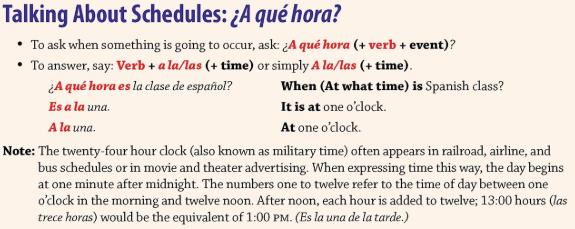 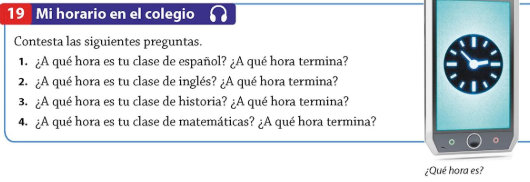 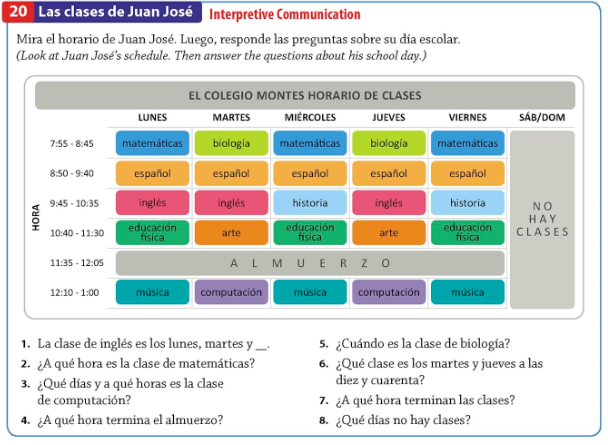 Verbos –ar; -er & -ir- Conjugados en el presente indicativoPara Calentarnos: Complete p82 Perspectivas.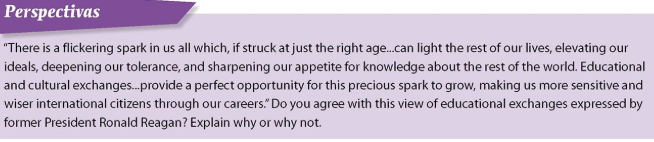 Classwork: Read Cultura p82 El intercambio estudiantil. Complete p82 Comprensión y Analiza. Read Cultura p83 El colegio. Complete p83 Comprensión y Analiza. Complete Las Clases Writing Prompt.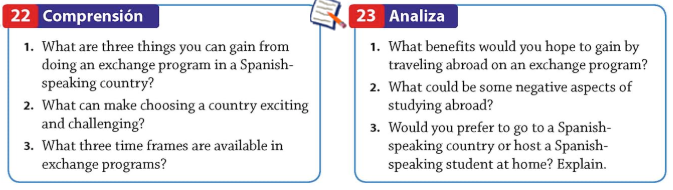 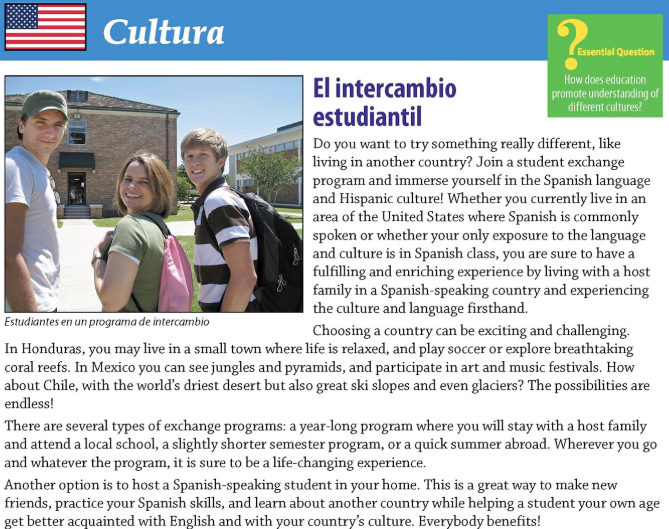 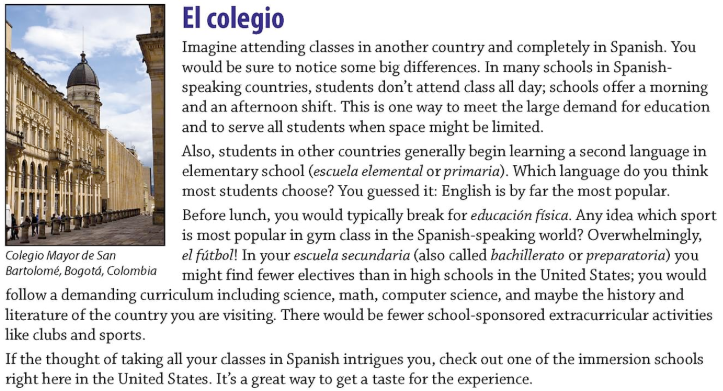 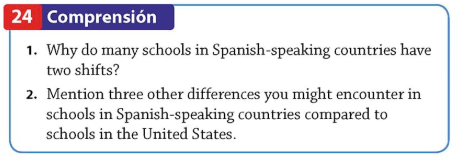 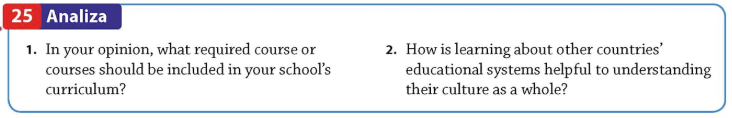 Clase: Español I								Puntos: ___________/100Maestra: Sra. Jean							Tiempo: 20 minutosEstudiante: ____________________________________________ 	Fecha: ____________________Las Clases Writing PromptInstructions: Please write a paragraph describing your school Schedule. List the classes that you have in the morning and tell when you have lunch. Then, list the classes you have in the afternoon. End your paragraph by saying what you normally do after school (100pts).Por la mañana tengo cuatro clases. Primero tengo la clase de biología con la señora López. Segundo tengo la clase de matemáticas con el Sr. Sánchez. Luego tengo la clase de ciencias con la Srta. Martínez, y más tarde tengo la clase de español con la Dra. Gomes. Después de la clase de español tengo el almuerzo en la cafetería. En la tarde tengo tres clases. Primero tengo la clase de historia con el Sr. Pérez. Segundo tengo la clase de arte con la Sra. Lamontagne y por fin tengo la clase de educación física con el Sr. Bienvenido. Normalmente me gusta jugar al baloncesto con mis amigos después de clases. Las Clases Writing PromptInstructions: Please write a paragraph describing your school Schedule. List the classes that you have in the morning and tell when you have lunch. Then, list the classes you have in the afternoon. End your paragraph by saying what you normally do after school (100pts).Estudiar - toEstudiar - toEstudiar - toEstudiar - toYoNosotros/asTúVosotros/asÉl, Ella, Ud.Ellos, Ellas, Uds.Estudiar - toEstudiar - toEstudiar - toEstudiar - toYoNosotros/asTúVosotros/asÉl, Ella, Ud.Ellos, Ellas, Uds.Estudiar - toEstudiar - toEstudiar - toEstudiar - toYoNosotros/asTúVosotros/asÉl, Ella, Ud.Ellos, Ellas, Uds.InglésEspañol YoTúÉl/Ella/UstedNosostros(as)Vosotros(as)Ellos/Ellas, UstedesTo talk/ to speakHablarHabloHablasHablaHablamosHabláisHablanTo walkCaminarTo walk /to go for a stroll Andar To eat dinner Cenar To eat breafastDesayunarTo answerContestar To navegateNavegarTo drinkBeberbebobebesbebebebemosbebéisbebenTo learnAprenderTo eatComerTo runCorrerTo comprehendComprenderTo sellVenderTo readLeerInglésEspañol YoTúÉl/Ella/UstedNosostros(as)Vosotros(as)Ellos/Ellas, UstedesTo writeEscribirescriboescribesescribeescribimosescribísescribenTo liveVivirTo assitAsistirTo openAbrirTo describeDescribirTo receiveRecibir